Шаблони та формуляр-зразки документа. Реквізити документа. Правила оформлення сторінкиШаблон – це відформатований певним чином документ-заготовка, який зберігається в окремому файлі та використовується як основа для створення нових документів певного типу.		Основна відмінність між документами і шаблонами полягає в їхньому призначенні: шаблон – це заготовка документа з готовими елементами тексту та оформлення, яка призначена для подальшого заповнення даними, а документ – це вже підготовлений текст, можливо на основі якогось шаблону. Шаблони зберігаються у файлах з розширенням імені dotx та dotm. Основні групи шаблонів:- інстальовані – шаблони документів певних типів (листів, факсів, звітів та  ін.), які інстальовані на комп’ютері у складі пакета Microsoft Office;- Microsoft Office Online – шаблони документів різноманітних типів (вітальних листівок, візиток, бюлетенів, сертифікатів, грамот, запрошень, заяв, календарів та ін.), які розташовані на веб-сайті Microsoft Office Online;- шаблони користувача – шаблони, які створені користувачем.		Основним зі стандартних шаблонів Word  є шаблон Звичайний (зберігається у файлі Normal.dotm), який автоматично відкривається із запуском програми Word.		Ще одним зі стандартних шаблонів Word  є, наприклад, шаблон Звичайне резюме (файл MedianResume.dotx). Цей шаблон містить у документі-заготовці кілька текстових полів, у які користувач вносить дані про себе: ім’я та прізвище, контактну інформацію, відомості про освіту, місце роботи тощо.		Для виготовлення будь-якого з організаційно-розпорядчих документів необхідно засвоїти правила формуляра-зразка.		Формуляр-зразок - це модель побудови форми документа, яка встановлює галузь використання, формати, розміри берегів, вимоги до побудови конструкційної сітки та основні реквізити (ДСТУ 2732-94).		Реквізити - це сукупність обов'язкових даних у документі, без яких він не може бути підставою для обліку й не має юридичної сили.У разі оформлення організаційно-розпорядчих документів використовується такий   склад   реквізитів: 1.        державний герб;2.        емблема організації;3.        зображення нагород;4.        код підприємства;                                                        5.        код документа;6.        назва міністерства чи відомства;                             7.        назва підприємства (установи, організації, фірми);8.        назва структурного підрозділу;9.        індекс підприємства зв'язку, поштова й телеграфна адреси, номер телетайпа (абонентського телеграфу), номер телефону, номер рахунку в банку;10.     назва виду документа;11.     дата;12.     індекс (вихідний номер документа);13.     посилання на індекс і дату вхідного документа;14.     місце складання чи видання; 15.     гриф обмеження доступу до документа;16.     адресат;17.     гриф затвердження;18.     резолюція;19.     заголовок до тексту;20.     позначка про контроль;21.     текст;22.     позначка про наявність додатка;23.     підпис;24.     гриф погодження;25.     візи;26.     відбиток печатки;27.     позначка про завірення копії;28.     прізвище виконавця та номер його телефону (позначка про виконавця);29.     позначка про виконання документа й направлення його до справи;30.     позначка про перенесення даних на машинний носій;31.     позначка про надходження.		Реквізити бувають:  постійні, змінні.		Постійні реквізити наносять, коли виготовляють уніфіковану форму чи бланк документа, а змінні - під час його складання.Кожний із реквізитів має свою довжину, визначену у формулярі-зразку. 		Довжина реквізиту - це кількість графічних знаків та пробілів, потрібна для запису реквізиту на документі.		Робоча площа документа - це площа уніфікованої форми чи бланка документа, призначена для заповнення основними реквізитами.		Береги документа - це площі, призначені для закріплення документа в технічних засобах зберігання, а також для нанесення спеціальних позначок і зображень.		ГОСТ 6.38-90 встановлює два формати паперу для виготовлення службових документів: А4 (210 х 297 мм) та А5 (210 х 148 мм).		У ГОСТ 6.38-90 установлено такі  розміри   берегів формуляра-зразка: лівого - 20 мм (8 пробілів); правого - не менше ніж 8 мм (3-4 пробіли); верхнього - не менше ніж 10 мм (3-4 інтервали); нижнього - не менше ніж 8 мм (2-4 інтервали).		Однак на практиці здебільшого дотримуються розмірів берегів відповідно до старого ГОСТ 6.39-72. Формуляр-зразок»:лівого - 35 мм (13 пробілів);правого - не менше ніж 8 мм (3-4 пробіли);верхнього - 20 мм (4-5 інтервалів);нижнього - не менше ніж 19 мм (для формату А4);не менше ніж 16 мм (для формату А5).		Лівий берег призначено для нанесення реквізитів 2, 20, а також для закріплення документа в технічних засобах зберігання; правий берег - це резерв, залишений задля збереження тексту документа; верхній берег призначено для проставляння сторінок, нанесення реквізитів 1, 4, 5; нижній - для нанесення реквізитів 29, 30, 31.		Якщо документ оформляють також і на звороті аркуша (термін зберігання такого документа має становити не більше ніж 3 роки), то лівий і правий береги на звороті відповідно міняються місцями (лівий - 8 мм, правий - 20 мм), а верхній і нижній - залишаються без змін.		У документах, що виготовляються на аркушах формату А4 і змістова частина яких має вигляд табличних форм, допускається розміщення основних реквізитів паралельно довгій стороні аркуша.		Оформляючи конкретний документ, застосовують не всі реквізити, а лише ті, які необхідні для виготовлення документів цього типу й вважаються обов'язковими відповідно до юридичних вимог.		Згідно з ГОСТ 6.38-90 допускається розміщення реквізиту 3 на площі, що відводиться для реквізиту 6, який, відповідно, розташовують нижче від реквізиту 3.		Реквізит 2 розташовують на рівні реквізиту 7 (на лівому березі). Якщо обсяг реквізиту 16 або 17 завеликий, то реквізит 18 можна писати на будь-якій вільній площі робочого поля першої сторінки документа.		У багатосторінкових документах реквізити 22-28, 30 проставляють на останній сторінці на площі, відведеній формуляром-зразком.Реквізит 25 оформляють вище за реквізит 24.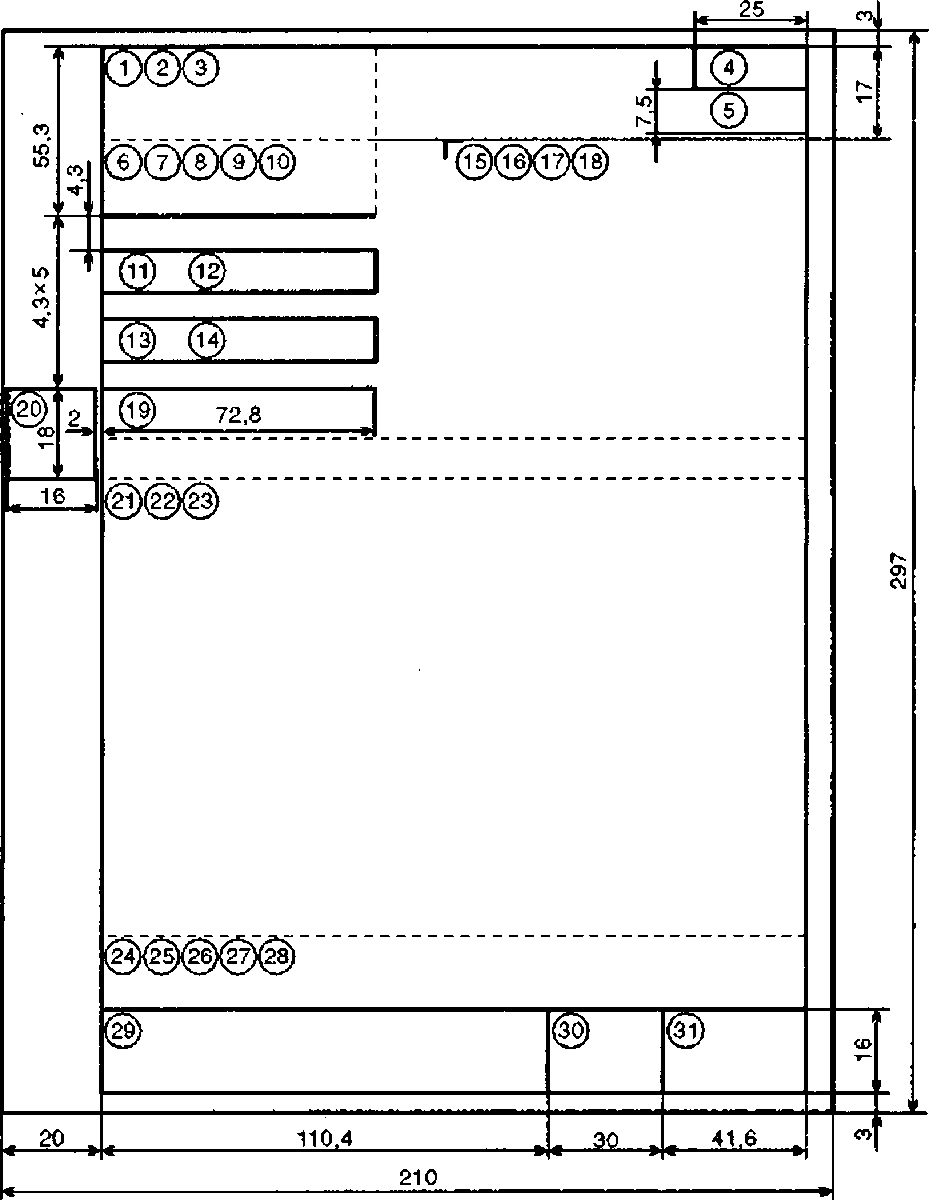 Формуляр-зразок ОРД формату А4 (ГОСТ 6.38—90) [реквізити (в кружечках) розташовані паралельно короткій стороні аркуша]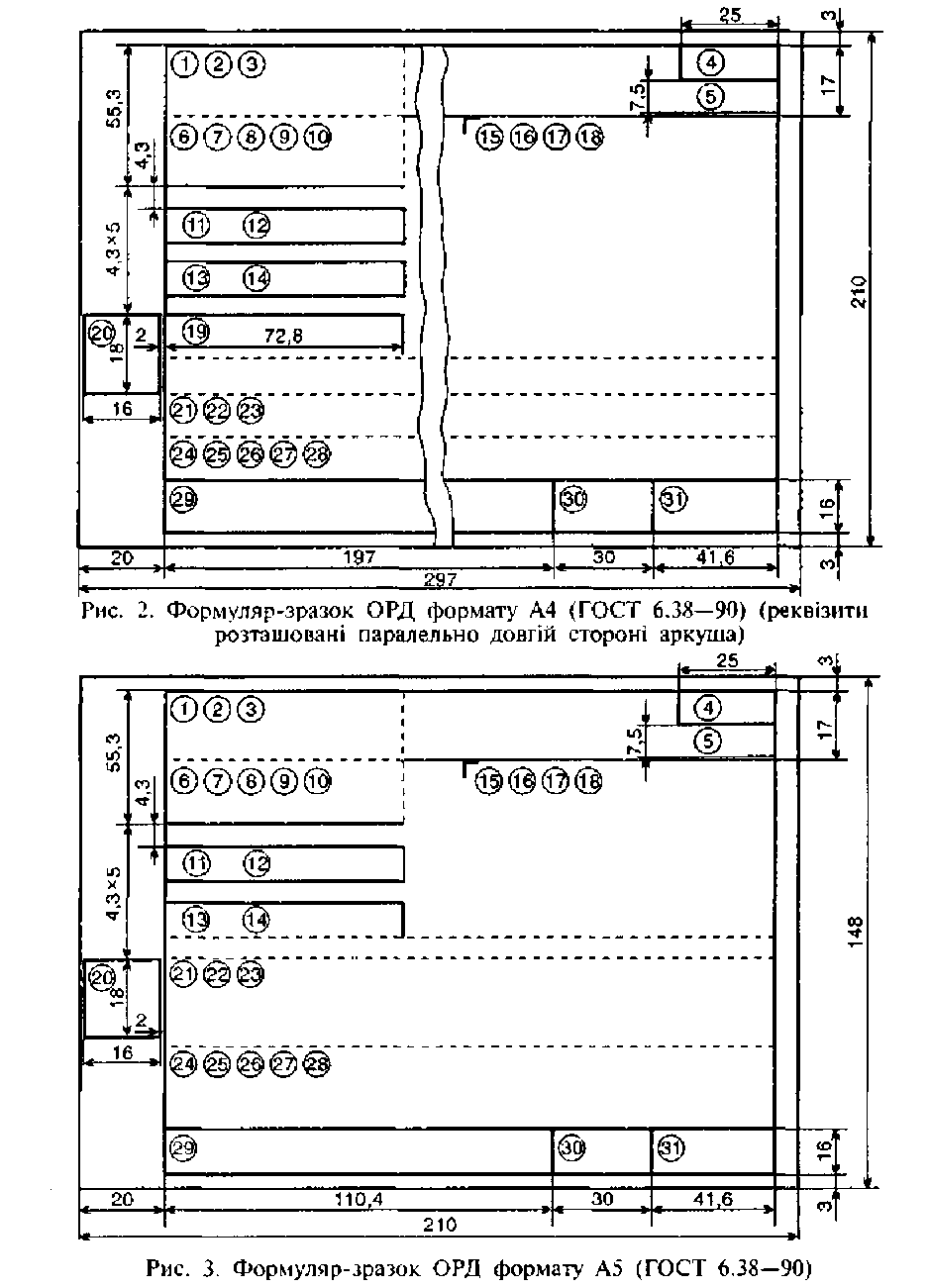 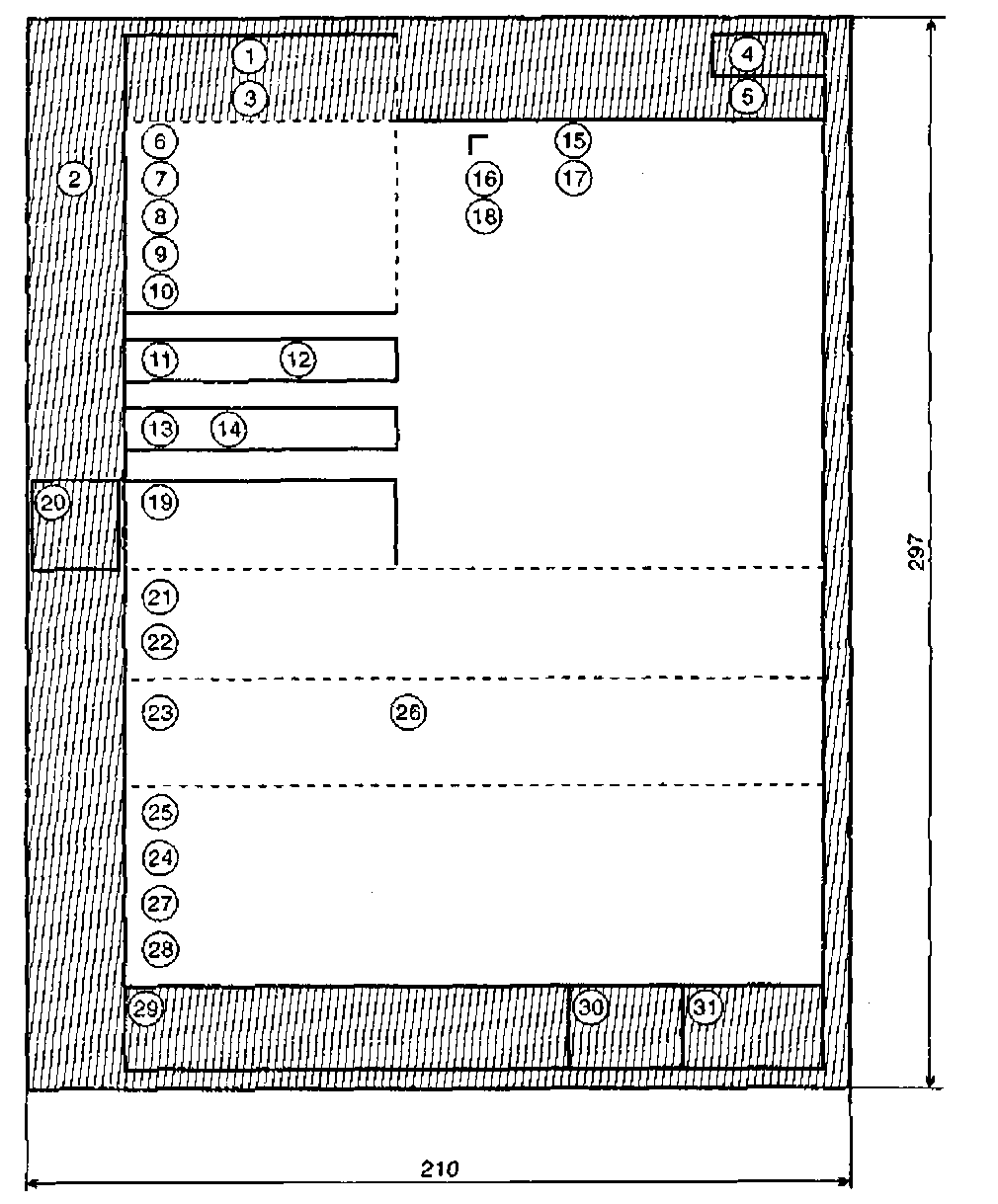 Рис. 4. Формуляр-зразок ОРД формату А4 з кутовим розташуванням постійних реквізитів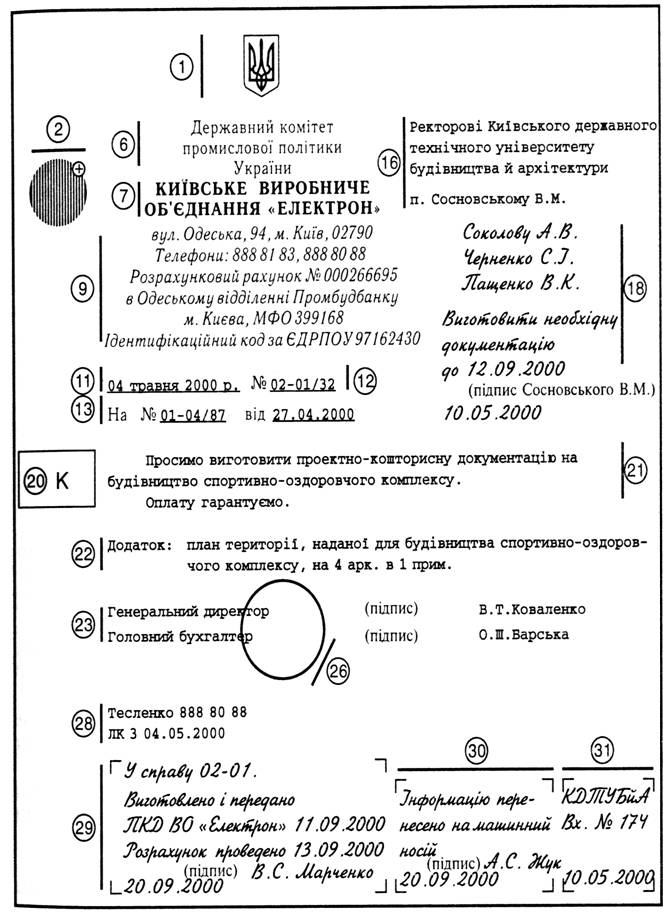 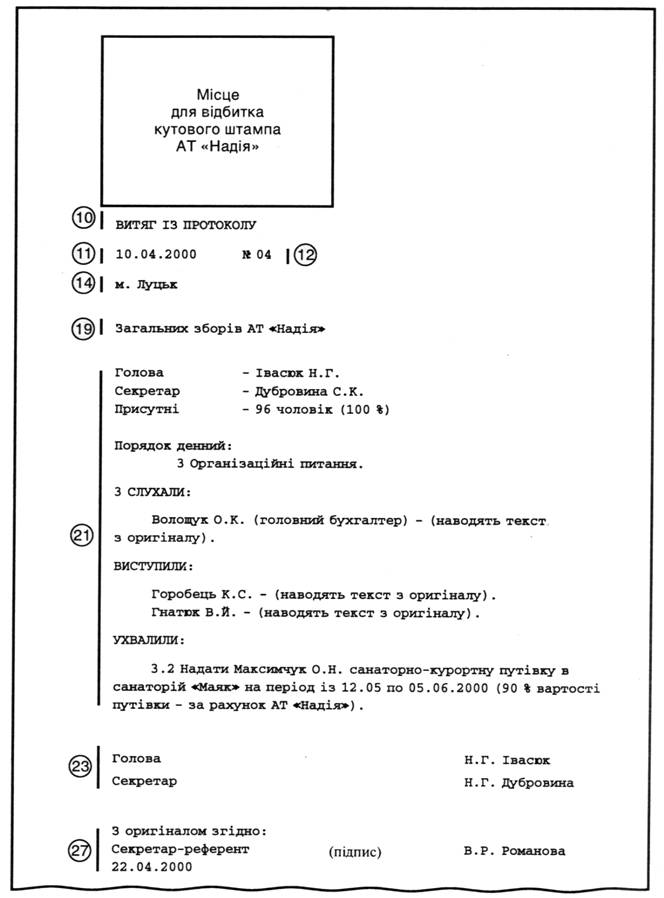 Практичне завдання Створити бланки документів за зразком:Зразок 1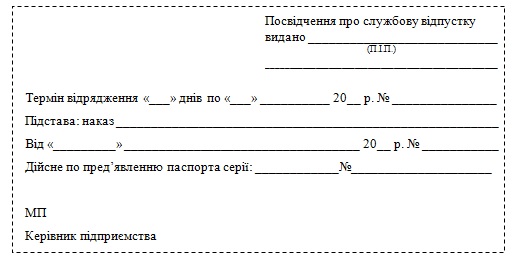 Зразок 2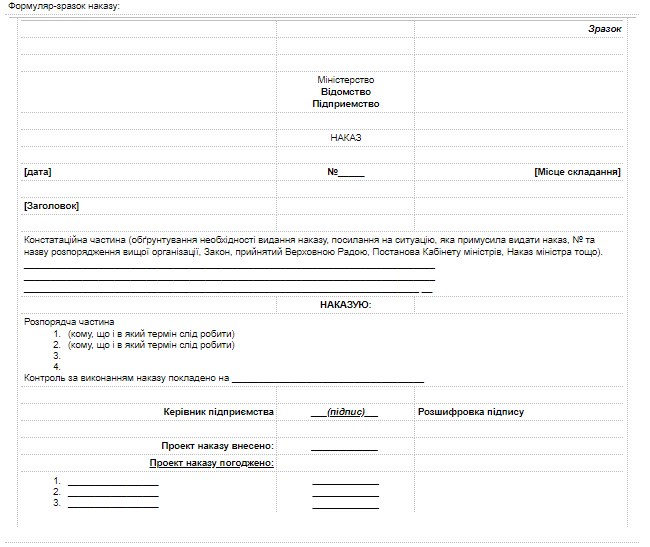 